Vedavyasa Institute of Technology, KaradparambaVedavyasa Institute of Technology, KaradparambaVedavyasa Institute of Technology, Karadparamba C-Code Competition C-Code Competition C-Code CompetitionProgram: Value added courseTitle  of activity:  C- CODE CHEFTitle  of activity:  C- CODE CHEFOrganizer: ACM and Department of CSE, VVITName of coordinators: Dr.S.Kavitha  Murugesan, Ms. Silpa A KMs. Fasna K, Ms Sruthi C KDate: 30/09/202210:am to 01:00 pmSummary of activityOne  day Coding Competition in C language  was organized by CSE Department on 30th September 2022, at Vedavyasa Institute of Technology, Karad, Malappuram. The Coding Competition is organized for third semester CSE students. 30 students from CSE department is participated in this section.These students sre divided in to 10 groups having 3 students in each group.Each group selected separate topic for coding. The main aim of this section is to know the coding ability of the students and to improve the coding to improve their ability to do great project work. All these 10 groups competed with others with their maximum effort. Winners are selected on the basis of  good quality project and their completing time.Two groups are selected as winners from this 10 groups and gave attractive prizes for them. The overall section was interesting.Summary of activityOne  day Coding Competition in C language  was organized by CSE Department on 30th September 2022, at Vedavyasa Institute of Technology, Karad, Malappuram. The Coding Competition is organized for third semester CSE students. 30 students from CSE department is participated in this section.These students sre divided in to 10 groups having 3 students in each group.Each group selected separate topic for coding. The main aim of this section is to know the coding ability of the students and to improve the coding to improve their ability to do great project work. All these 10 groups competed with others with their maximum effort. Winners are selected on the basis of  good quality project and their completing time.Two groups are selected as winners from this 10 groups and gave attractive prizes for them. The overall section was interesting.Summary of activityOne  day Coding Competition in C language  was organized by CSE Department on 30th September 2022, at Vedavyasa Institute of Technology, Karad, Malappuram. The Coding Competition is organized for third semester CSE students. 30 students from CSE department is participated in this section.These students sre divided in to 10 groups having 3 students in each group.Each group selected separate topic for coding. The main aim of this section is to know the coding ability of the students and to improve the coding to improve their ability to do great project work. All these 10 groups competed with others with their maximum effort. Winners are selected on the basis of  good quality project and their completing time.Two groups are selected as winners from this 10 groups and gave attractive prizes for them. The overall section was interesting.Benefit to /students :Improving the programming ability of the students. Typing speed increased.Benefit to /students :Improving the programming ability of the students. Typing speed increased.Benefit to /students :Improving the programming ability of the students. Typing speed increased.No of participants: 30 (Students S3 B.Tech and Faculty)No of participants: 30 (Students S3 B.Tech and Faculty)No of participants: 30 (Students S3 B.Tech and Faculty)Assessment/remarks of participants: Very good informative sessionAssessment/remarks of participants: Very good informative sessionAssessment/remarks of participants: Very good informative sessionThe above mentioned activity was scheduled in accordance with the requirement of APJ Abdul Kalam Technological University to provide opportunity to earn activity points. The activity was a fair, ending with good success.Signature of Coordinator                                                            The above mentioned activity was scheduled in accordance with the requirement of APJ Abdul Kalam Technological University to provide opportunity to earn activity points. The activity was a fair, ending with good success.Signature of Coordinator                                                            The above mentioned activity was scheduled in accordance with the requirement of APJ Abdul Kalam Technological University to provide opportunity to earn activity points. The activity was a fair, ending with good success.Signature of Coordinator                                                            Documents accompanying: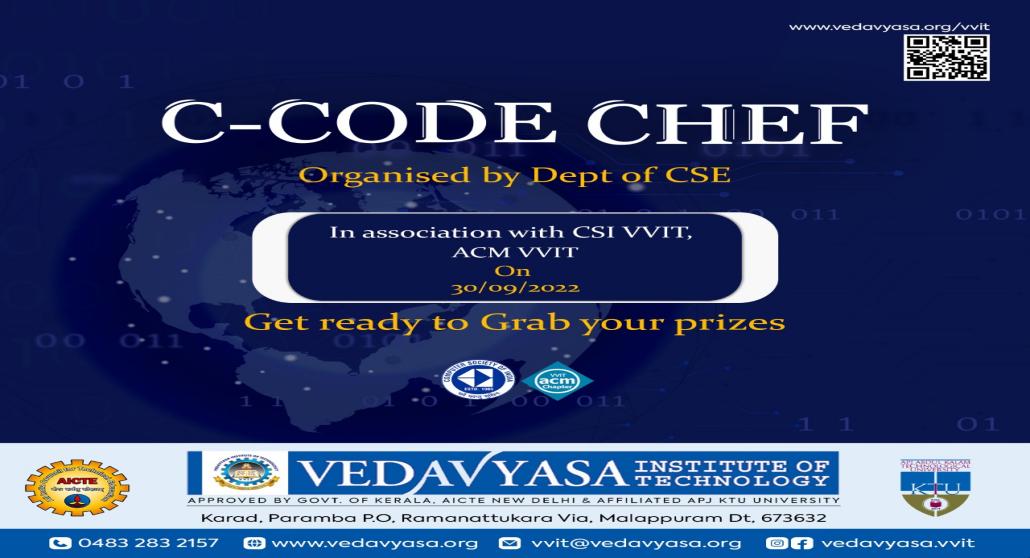 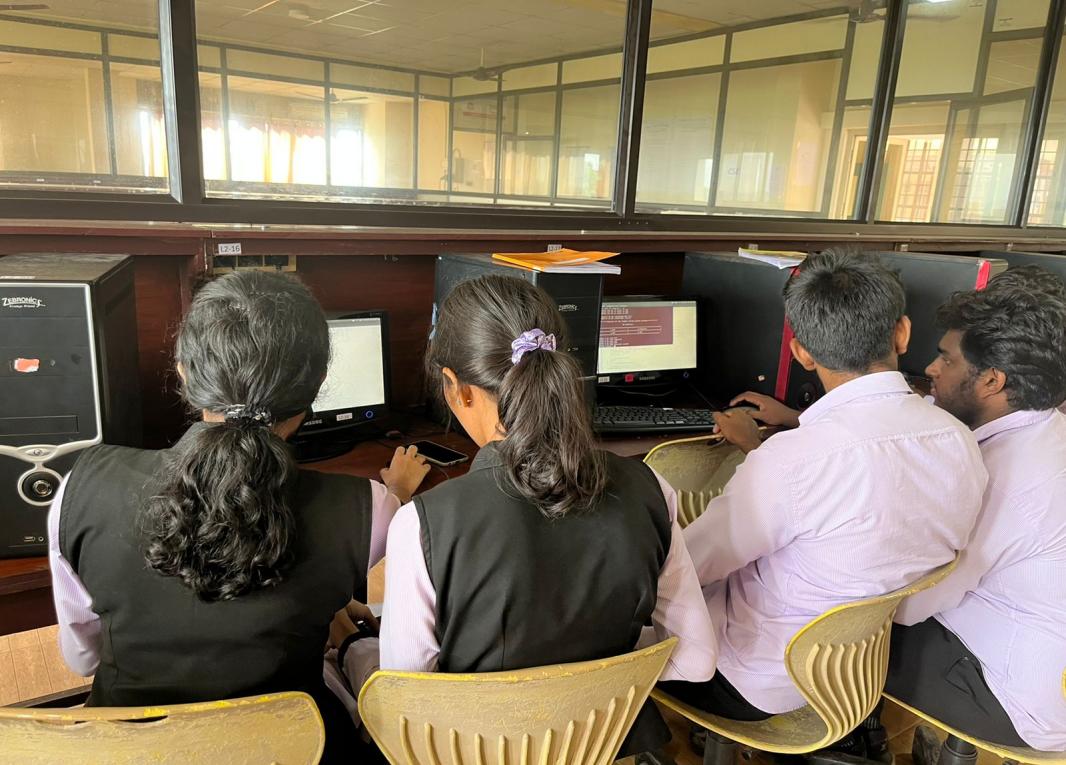 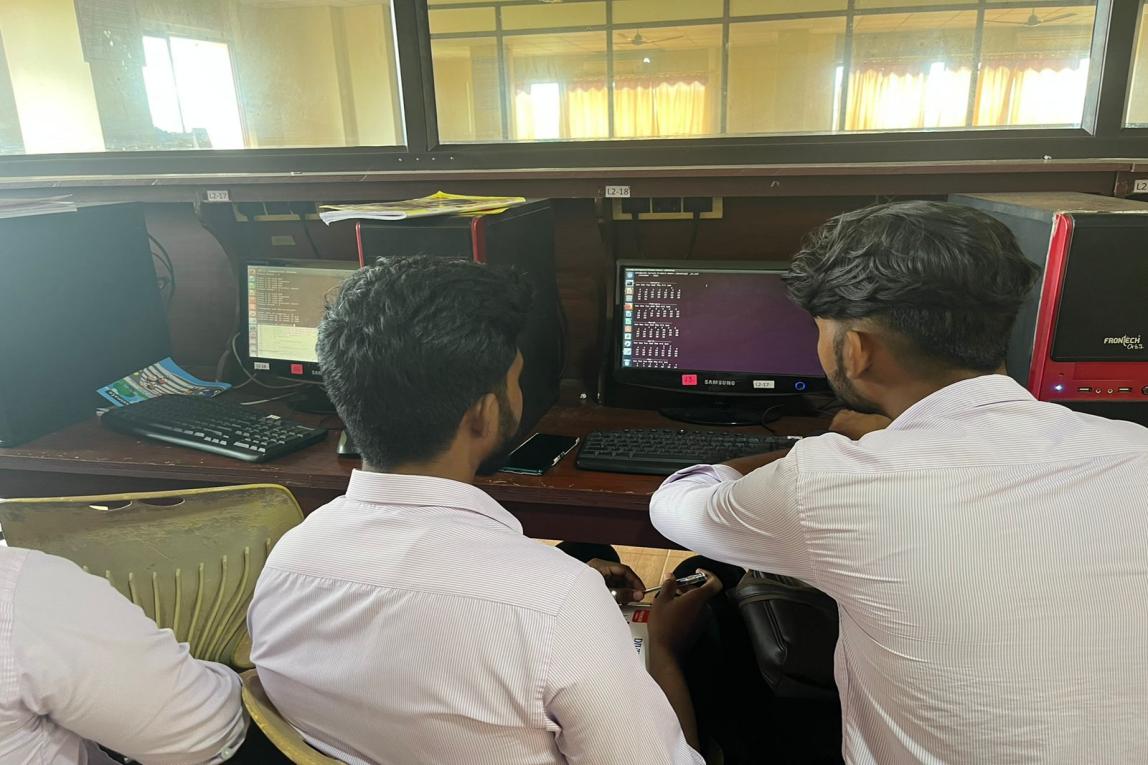 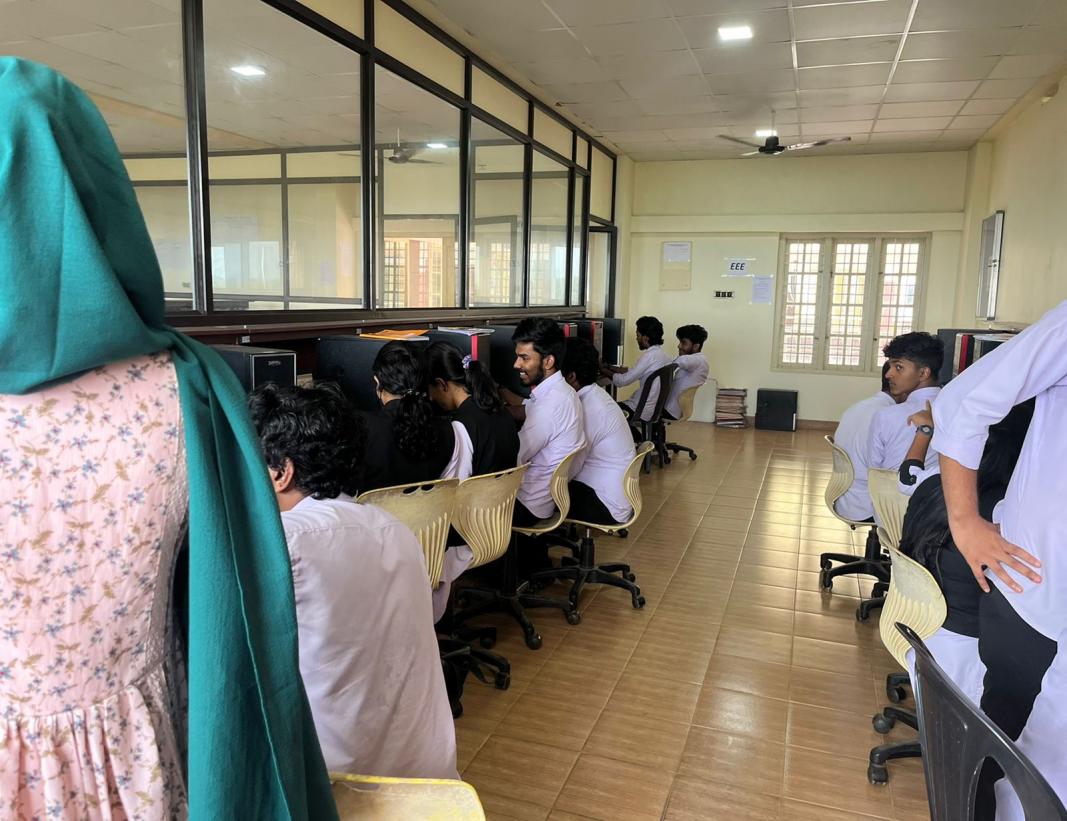 Documents accompanying:Documents accompanying:The activity was conducted during this semester and has given good benefits to student participants.Dr.S.Kavitha  Murugesan HOD, CSE                                                                                                DateThe activity was conducted during this semester and has given good benefits to student participants.Dr.S.Kavitha  Murugesan HOD, CSE                                                                                                DateThe activity was conducted during this semester and has given good benefits to student participants.Dr.S.Kavitha  Murugesan HOD, CSE                                                                                                Date